ПОНЕДЕЛЬНИК1 класс2 класс3 класс4 классПОНЕДЕЛЬНИК1Лит. чтение1Лит. чтение1Лит. чтение1 Лит. чтениеПОНЕДЕЛЬНИК2 Русс. язык2 Русс. язык2 Русс. язык2   Русс. языкПОНЕДЕЛЬНИК3   Математика3   Математика3   Математика3   МатематикаПОНЕДЕЛЬНИК4  Физкультура4  Физкультура4   Музыка4  Окруж. мирПОНЕДЕЛЬНИК5    ФизкультураПОНЕДЕЛЬНИКВТОРНИК1   Лит. чтение1 Лит. чтение1Лит. чтение1   МатематикаВТОРНИК2   Русс. язык2  Русс. язык2 Русс. язык2   Русс. языкВТОРНИК3   Математика3   Математика3   Математика3   Лит. чтениеВТОРНИК4   Музыка4   Музыка4   Физкультура4   МузыкаВТОРНИК5  Внеуроч. деят.5Классный часВТОРНИКСРЕДА1   Лит. чтение1 Лит. чтение1Лит. чтение1 Русс. языкСРЕДА2   Русс. язык2Русс. язык2 Русс. язык2 Род. языкСРЕДА3   Математика3Математика3   Математика3 Род. чтениеСРЕДА4   ИЗО4Физкультура4ИЗО4  Внеуроч. деят.СРЕДАСРЕДАЧЕТВЕРГ1   Род. чтение1   Род. язык1   Род. чтение1 Русс. языкЧЕТВЕРГ2   Русс. язык2 Род. чтение2Русс. язык2 МатематикаЧЕТВЕРГ3   Математика3Математика3Математика3   Лит. чтениеЧЕТВЕРГ4 Окруж. мир4ИЗО4 Физкультура4   ФизкультураЧЕТВЕРГ5   ФизкультураЧЕТВЕРГПЯТНИЦА1   Род. язык1 Род. чтение1   Род. чтение1 Русс. языкПЯТНИЦА2Род. чтение2 Русс. язык2Технология2 Род. языкПЯТНИЦА3  Окруж. мир3 Окруж. мир3   Окруж. мир3 Род. чтениеПЯТНИЦА4   ИЗО+Труд4Технология4 Род. язык4  КТНДПЯТНИЦА5  Классный час5Внеуроч. деят.5   Классный часПЯТНИЦАСУББОТА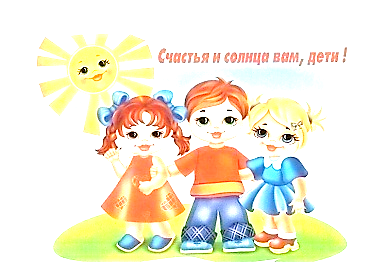 1-----------------------1Окруж. мир1 МатематикаСУББОТА2Окруж. мир2Русс. язык2 Окруж. мирСУББОТА3   Русс. язык3   Физкультура3   ОРКССУББОТА4   Физкультура4   Внеуроч. деят.4 ИЗОСУББОТА5   Классный час